One image in the header and other one in the body of the document: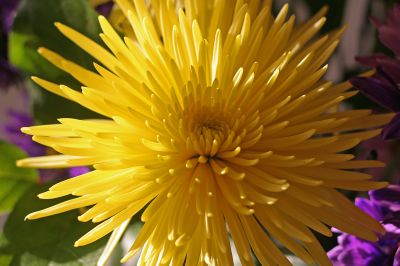 